企業経営にとって今や環境保全や環境負荷低減は必須であり、その問題解決や法令順守、企業の社会的責任（ＣＳＲ）、ステークホルダーへの情報開示、地域貢献をする環境経営は避けて通ることが出来ません。一般社団法人日本経営士会は、企業等にこれらの環境保全活動の助言・支援を行う専門家育成を目的に「環境経営士養成講座」を名古屋にて開催いたします。環境面より経営支援を志す方は、下記内容をご覧になり、是非ご参加下さい。更に、「環境経営士養成講座」受講後、一般社団法人日本経営士会に入会手続き(入会金30,000円、年会費25,000円)をしていただき、環境経営士の申請をしていただきますと審査の上、「環境経営士」として認定され、環境経営の中小企業支援(社内や社外)、日本経営士会中部支部活動（コンサル、環境関係講師等）に参加が出来ることになります。また、2年に1回以上「環境経営士フォロアップセミナー」に参加いただき、環境経営の知識を高めていただきます。更に会社経営の研鑚と経験を積むことによりにより、「経営士」へグレードアップ取得することが出来ます。【開催内容】タイトル：「環境経営士養成講座」名古屋（ベーシック＆アドバンストコース）主　　催：一般社団法人日本経営士会　中部支部講　　師：一般社団法人日本経営士会　中部支部員【開催日程】-*環境経営士養成講座は、ベーシックコースを受講後、アドバンストコース受講となりますが、次の資格保持者（環境カウンセラー、環境マネジメント審査員、エコ検定合格者など）はベーシックコースが免除されます。【講座内容】ベーシックコース・・・・・世界の地球環境問題及び日本の環境問題とその対策　　　　　　　　　　　　 　 グループディスカッション「環境問題に取組む目標」アドバンストコース・・・企業における環境保全活動に対する支援に必要な事項　　　　　　　　　　　　　 　　・企業における環境保全の取組　・環境関連法規制と補助金、助成金　　　　　　　　　　　　　　　　・ＬＣＡ分析と活用　・経営マネジメントの基本　　　　　　　　　　　　　　　　・環境マネジメントシステムの解説　・ＬＣＡ分析と活用                    　・環境報告書の作成　・ＩＳＯ26000とＣＳＲ　・環境教育の進め方　（テキスト：環境と経営を使用・・・・テキスト代は会費に含まれる）【申込方法】　次ページの申込み用紙にてメール又はＦＡＸにて申込み。【申込締切】定員になり次第、締切です。【受講料の支払い】　申込後振込先口座をご連絡いたします。第２回「環境経営士養成講座」名古屋　受講申込書　　　申込日：平成　　　 年　　　月　　　日*ベーシックコースは、環境カウンセラー、環境マネジメント審査員、エコ検定合格者等は免除の為、その保有資格を記入。申込先　ＦＡＸ又はメール　　　一般社団法人日本経営士会　中部支部副支部長　三品宛て      住所　〒457-0823名古屋市南区元塩町1-36-3　ホワイトキャッスル南ヶ丘C1205TEL＆ＦＡＸ　052-613-2534　　Eメールmishinatomiyoshi@gmail.com【開催会場案内】〒461-0004住所　名古屋市東区葵1-3-27　最寄り駅　地下鉄新栄駅１番出口より徒歩３分名古屋市芸術創造センター　　TEL　052-931-1811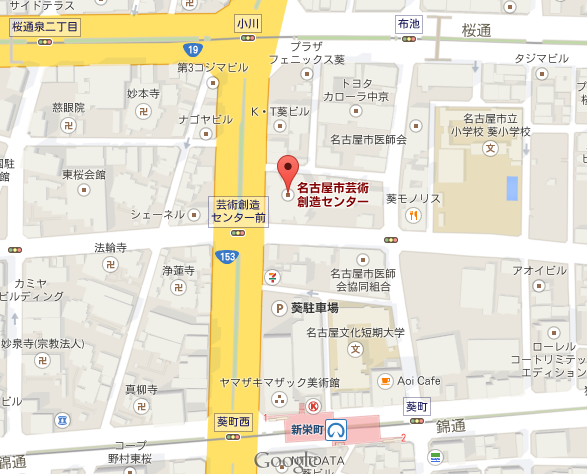 【セミナー問合せ】一般社団法人　日本経営士会中部支部　支部長　加藤健二住所　〒463-0037　名古屋市守山区天子田2-1402-502　　　　　　TEL　090-9186-0410　　Eメール k-kato123@pure.ocn.ne.jpコース受講料定員開催日時開催場所*ベーシックコース（１日間）１０,０００円５名2017年2月5日（日）9：30～16：30名古屋市芸術創造センター ６階アドバンストコース（２日間）２０,０００円10名2017年2月25日（土）2017年2月26日（日）両日とも9：30～16：30名古屋市芸術創造センター５階（氏名）フリガナ(住所)(連絡先電話)　　　　　-　　　　　-（メールアドレス）(勤務先名)（業務内容）（*保有資格）コース（○で囲んでください）→ベーシックコースアドバンストコース